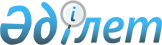 О районном бюджете на 2021-2023 годы
					
			С истёкшим сроком
			
			
		
					Решение Отрарского районного маслихата Туркестанской области от 22 декабря 2020 года № 64/295-VI. Зарегистрировано Департаментом юстиции Туркестанской области 30 декабря 2020 года № 5990. Прекращено действие в связи с истечением срока
      Примечание ИЗПИ!
      Настоящее решение вводится в действие с 01.01.2021.
      В соответствии с пунктом 2 статьи 9, с пунктом 2 статьи 75 Бюджетного кодекса Республики Казахстан от 4 декабря 2008 года и подпунктом 1) пункта 1 статьи 6 Закона Республики Казахстан от 23 января 2001 года "О местном государственном управлении и самоуправлении в Республике Казахстан" и решением Туркестанского областного маслихата от 11 декабря 2020 года № 54/557-VI "Об областном бюджете на 2021-2023 годы", зарегистрированного в реестре государственной регистрации нормативных правовых актов за № 5953, Отрарский районный маслихат РЕШИЛ:
      1. Утвердить районный бюджет Отрарского района на 2021-2023 годы согласно приложениям 1 соответственно, в том числе на 2021 год в следующих объемах:
      1) доходы – 15 663 368 тысяч тенге, в том числе:
      налоговые поступления – 1 584 985 тысяч тенге;
      неналоговые поступления – 64 386 тысяч тенге;
      поступления от продажи основного капитала – 18 827 тысяч тенге;
      поступления трансфертов – 13 995 170 тысяч тенге;
      2) затраты – 15 699 291 тысяч тенге;
      3) чистое бюджетное кредитование – 18 015 тысяч тенге, в том числе:
      бюджетные кредиты – 30 629 тысяч тенге;
      погашение бюджетных кредитов – 12 614 тысяч тенге;
      4) сальдо по операциям с финансовыми активами – 0, в том числе:
      приобретение финансовых активов – 0;
      поступление от продажи финансовых активов государства – 0;
      5) дефицит (профицит) бюджета – -53 938 тысяч тенге;
      6) финансирование дефицита (использование профицита) бюджета - 53 938 тысяч тенге;
      поступление займов – 30 629 тысяч тенге; 
      погашение займов – 12 614 тысяч тенге;
      используемые остатки бюджетных средств – 35 923 тысяч тенге.
      Сноска. Пункт 1 - в редакции решения Отрарского районного маслихата Туркестанской области от 25.11.2021 № 10/58-VII (вводится в действие с 01.01.2021).


      2. Установить на 2021 год нормативы распределения доходов в областной бюджет и районные (городов областного значения) бюджеты в следующих размерах:
      по индивидуальному подоходному налогу с доходов, облагаемых у источника выплаты:
      в областной бюджет – 50,7 процента;
      в районный бюджет – 49,3 процента;
      по социальному налогу:
      в областной бюджет – 28,5 процента;
      в районный бюджет – 71,5 процента.
      Сноска. Пункт 2 - в редакции решения Отрарского районного маслихата Туркестанской области от 25.11.2021 № 10/58-VII (вводится в действие с 01.01.2021).


      3. Установить объем бюджетных субвенций передаваемых из областного бюджета в бюджет района 2021 год в сумме 11 608 315 тысяч тенге.
      4. Предусмотреть на 2021 год размеры субвенций, передаваемых из районного бюджета в бюджеты сельских округов в общей сумме 374 933 тысяч тенге, в том числе:
      Караконырский сельский округ 26 895 тысяч тенге;
      Аккумский сельский округ 24 280 тысяч тенге;
      Коксарайский сельский округ 32 495 тысяч тенге;
      Балтаколский сельский округ 29 523 тысяч тенге;
      Талаптынский сельский округ 34 064 тысяч тенге;
      Шиликский сельский округ 29 541 тысяч тенге;
      Шаульдерский сельский округ 34 385 тысяч тенге;
      Тимурский сельский округ 29 201 тысяч тенге;
      Маякумский сельский округ 28 748 тысяч тенге;
      Отырарский сельский округ 30 421 тысяч тенге;
      Актюбинский сельский округ 23 141 тысяч тенге;
      Когамский сельский округ 29 882 тысяч тенге;
      Каргалынский сельский округ 22 357 тысяч тенге.
      5. Утвердить резерв акимата района на 2021 год в сумме 37 097 тысяч тенге.
      6. Утвердить перечень местных бюджетных программ, не подлежащих секвестру в процессе исполнения местных бюджетов на 2021 год, согласно приложению 4.
      7. Установить на 2021 год повышенные на двадцать пять процентов должностные оклады и тарифные ставки специалистам в области социального обеспечения, культуры являющимся гражданскими служащими и работающим в сельской местности в организациях, финансируемых из районного бюджета, по сравнению с окладами и ставками гражданских служащих, занимающихся этими видами деятельности в городских условиях.
      8. Государственному учреждению "Аппарат маслихата Отрарского района" в порядке, установленном законодательством Республики Казахстан, обеспечить:
      1) государственную регистрацию настоящего решения в Республиканском государственном учреждении "Департаменте юстиции Туркестанской области Министерство юстиции Республики Казахстан";
      2) размещение настоящего решения на интернет-ресурсе маслихата Отрарского района после его официального опубликования.
      9. Настоящее решение вводится в действие с 1 января 2021 года. Районный бюджет на 2021 год
      Сноска. Приложение 1 - в редакции решения Отрарского районного маслихата Туркестанской области от 25.11.2021 № 10/58-VII (вводится в действие с 01.01.2021). Районный бюджет на 2022 год Районный бюджет на 2023 год Перечень программ развития региональных и районных бюджетов на 2021-2023 годы в части бюджетных программ направленных на реализацию бюджетных инвестиционных проектов (программ)
					© 2012. РГП на ПХВ «Институт законодательства и правовой информации Республики Казахстан» Министерства юстиции Республики Казахстан
				
      Председатель сессии

      маслихата Отрарского района

С. Кішібай

      Секретарь маслихата Отрарского района

М. Манапов
Приложение 1 к решению
маслихата Отрарского
района от 22 декабря 2020
года № 64/295-VI
Категория
Категория
Категория
Категория
Категория
сумма, тысяч тенге
 Класс
 Класс
 Класс
 Класс
 Класс
сумма, тысяч тенге
 Подкласс
 Подкласс
 Подкласс
 Подкласс
 Подкласс
сумма, тысяч тенге
Наименование
Наименование
Наименование
Наименование
Наименование
сумма, тысяч тенге
1
1
1
2
2
3
1. Доходы
1. Доходы
15 663 368
1
Налоговые поступления
Налоговые поступления
1 584 985
01
Подоходный налог
Подоходный налог
522 577
1
Корпоративный подоходный налог
Корпоративный подоходный налог
33 120
2
Индивидуальный подоходный налог
Индивидуальный подоходный налог
489 457
03
Социальный налог
Социальный налог
698 237
1
Социальный налог
Социальный налог
698 237
04
Hалоги на собственность
Hалоги на собственность
346 099
1
Hалоги на имущество
Hалоги на имущество
345 586
5
Единый земельный налог
Единый земельный налог
513
05
Внутренние налоги на товары, работы и услуги
Внутренние налоги на товары, работы и услуги
14 572
2
Акцизы
Акцизы
3 175
3
Поступления за использование природных и других ресурсов
Поступления за использование природных и других ресурсов
7400
4
Сборы за ведение предпринимательской и профессиональной деятельности
Сборы за ведение предпринимательской и профессиональной деятельности
3 987
08
Обязательные платежи, взимаемые за совершение юридически значимых действий и (или) выдачу документов уполномоченными на то государственными органами или должностными лицами
Обязательные платежи, взимаемые за совершение юридически значимых действий и (или) выдачу документов уполномоченными на то государственными органами или должностными лицами
3500
1
Государственная пошлина
Государственная пошлина
3500
2
Неналоговые поступления
Неналоговые поступления
64 386
01
Доходы от государственной собственности
Доходы от государственной собственности
7 795
1
Поступления части чистого дохода республиканских государственных предприятий
Поступления части чистого дохода республиканских государственных предприятий
15
5
Доходы от аренды имущества, находящегося в государственной собственности
Доходы от аренды имущества, находящегося в государственной собственности
7 772
7
Вознаграждения по кредитам, выданным из государственного бюджета
Вознаграждения по кредитам, выданным из государственного бюджета
8
03
Поступления денег от проведения государственных закупок, организуемых государственными учреждениями, финансируемыми из государственного бюджета
Поступления денег от проведения государственных закупок, организуемых государственными учреждениями, финансируемыми из государственного бюджета
50
1
Поступления денег от проведения государственных закупок, организуемых государственными учреждениями, финансируемыми из государственного бюджета
Поступления денег от проведения государственных закупок, организуемых государственными учреждениями, финансируемыми из государственного бюджета
50
04
Штрафы, пени, санкции, взыскания, налагаемые государственными учреждениями, финансируемыми из государственного бюджета, а также содержащимися и финансируемыми из бюджета (сметы расходов) Национального Банка Республики
Штрафы, пени, санкции, взыскания, налагаемые государственными учреждениями, финансируемыми из государственного бюджета, а также содержащимися и финансируемыми из бюджета (сметы расходов) Национального Банка Республики
154
1
Штрафы, пени, санкции, взыскания, налагаемые государственными учреждениями, финансируемыми из государственного бюджета, а также содержащимися и финансируемыми из бюджета (сметы расходов) Национального Банка Республики Казахстан, за исключением поступлений от организаций нефтяного сектора и в Фонд компенсации потерпевшим
Штрафы, пени, санкции, взыскания, налагаемые государственными учреждениями, финансируемыми из государственного бюджета, а также содержащимися и финансируемыми из бюджета (сметы расходов) Национального Банка Республики Казахстан, за исключением поступлений от организаций нефтяного сектора и в Фонд компенсации потерпевшим
154
06
Прочие неналоговые поступления
Прочие неналоговые поступления
56 387
1
Прочие неналоговые поступления
Прочие неналоговые поступления
56 387
3
Поступления от продажи основного капитала
Поступления от продажи основного капитала
18 827
01
Продажа государственного имущества, закрепленного за государственными учреждениями
Продажа государственного имущества, закрепленного за государственными учреждениями
3010
1
Продажа государственного имущества, закрепленного за государственными учреждениями
Продажа государственного имущества, закрепленного за государственными учреждениями
3010
03
Продажа земли и нематериальных активов
Продажа земли и нематериальных активов
15 817
1
Продажа земли
Продажа земли
15 817
4
Поступления трансфертов 
Поступления трансфертов 
13 995 170
02
Трансферты из вышестоящих органов государственного управления
Трансферты из вышестоящих органов государственного управления
13 995 170
2
Трансферты из областного бюджета
Трансферты из областного бюджета
13 995 170
Функциональная группа
Функциональная группа
Функциональная группа
Функциональная группа
Функциональная группа
сумма, тысяч тенге
Функциональная подгруппа
Функциональная подгруппа
Функциональная подгруппа
Функциональная подгруппа
сумма, тысяч тенге
Администратор бюджетных программ
Администратор бюджетных программ
Администратор бюджетных программ
сумма, тысяч тенге
Программа
Программа
сумма, тысяч тенге
Наименование
2. Затраты
15 699 291
01
Государственные услуги общего характера
486000
1
Представительные, исполнительные и другие органы, выполняющие общие функции государственного управления
294616
112
Аппарат маслихата района (города областного значения)
38019
001
Услуги по обеспечению деятельности маслихата района (города областного значения)
38019
122
Аппарат акима района (города областного значения)
256597
001
Услуги по обеспечению деятельности акима района (города областного значения)
144577
003
Капитальные расходы государственных органов
1779
113
Целевые текущие трансферты нижестоящим бюджетам
110241
2
Финансовая деятельность
1051
459
Отдел экономики и финансов района (города областного значения)
1051
003
Проведение оценки имущества в целях налогообложения
1051
9
Прочие государственные услуги общего характера
190333
458
Отдел жилищно-коммунального хозяйства, пассажирского транспорта и автомобильных дорог района (города областного значения)
136242
001
Услуги по реализации государственной политики на местном уровне в области жилищно-коммунального хозяйства, пассажирского транспорта и автомобильных дорог 
111533
013
Капитальные расходы государственных органов
600
113
Целевые текущие трансферты нижестоящим бюджетам
23509
114
Целевые трансферты на развитие нижестоящим бюджетам
600
459
Отдел экономики и финансов района (города областного значения)
43475
001
Услуги по реализации государственной политики в области формирования и развития экономической политики, государственного планирования, исполнения бюджета и управления коммунальной собственностью района (города областного значения)
43183
015
Капитальные расходы государственных органов
292
472
Отдел строительства, архитектуры и градостроительства района (города областного значения)
10616
040
Развитие объектов государственных органов
10616
02
Оборона
18470
1
Военные нужды
18295
122
Аппарат акима района (города областного значения)
18295
005
Мероприятия в рамках исполнения всеобщей воинской обязанности
18295
2
Организация работы по чрезвычайным ситуациям
175
122
Аппарат акима района (города областного значения)
175
007
Мероприятия по профилактике и тушению степных пожаров районного (городского) масштаба, а также пожаров в населенных пунктах, в которых не созданы органы государственной противопожарной службы
175
03
Общественный порядок, безопасность, правовая, судебная, уголовно-исполнительная деятельность
25785
9
Прочие услуги в области общественного порядка и безопасности
25785
458
Отдел жилищно-коммунального хозяйства, пассажирского транспорта и автомобильных дорог района (города областного значения)
25785
021
Обеспечение безопасности дорожного движения в населенных пунктах
25785
06
Социальная помощь и социальное обеспечение
1114015
1
Социальное обеспечение
169654
451
Отдел занятости и социальных программ района (города областного значения)
169654
005
Государственная адресная социальная помощь
169654
2
Социальная помощь
875564
451
Отдел занятости и социальных программ района (города областного значения)
875564
002
Программа занятости
428260
004
Оказание социальной помощи на приобретение топлива специалистам здравоохранения, образования, социального обеспечения, культуры и спорта в сельской местности в соответствии с законодательством Республики Казахстан
22841
007
Социальная помощь отдельным категориям нуждающихся граждан по решениям местных представительных органов
32923
010
Материальное обеспечение детей-инвалидов, воспитывающихся и обучающихся на дому
2328
014
Оказание социальной помощи нуждающимся гражданам на дому
152321
017
Обеспечение нуждающихся инвалидов обязательными гигиеническими средствами и предоставление услуг специалистами жестового языка, индивидуальными помощниками в соответствии с индивидуальной программой реабилитации инвалида
142130
023
Обеспечение деятельности центров занятости
94761
9
Прочие услуги в области социальной помощи и социального обеспечения
68797
451
Отдел занятости и социальных программ района (города областного значения)
65797
001
Услуги по реализации государственной политики на местном уровне в области обеспечения занятости и реализации социальных программ для населения
51327
011
Оплата услуг по зачислению, выплате и доставке пособий и других социальных выплат
1400
050
Обеспечение прав и улучшение качества жизни инвалидов в Республике Казахстан
13070
458
Отдел жилищно-коммунального хозяйства, пассажирского транспорта и автомобильных дорог района (города областного значения)
3000
094
Предоставление жилищных сертификатов как социальная помощь
3000
07
Жилищно-коммунальное хозяйство
1488917
1
Жилищное хозяйство
299919
458
Отдел жилищно-коммунального хозяйства, пассажирского транспорта и автомобильных дорог района (города областного значения)
2650
003
Организация сохранения государственного жилищного фонда
2650
472
Отдел строительства, архитектуры и градостроительства района (города областного значения)
297269
003
Строительство и (или) приобретение жилья государственного коммунального жилищного фонда
35499
004
Проектирование, развитие, обустройство и (или) приобретение инженерно-коммуникационной инфраструктуры 
261770
2
Коммунальное хозяйство
519296
458
Отдел жилищно-коммунального хозяйства, пассажирского транспорта и автомобильных дорог района (города областного значения)
519296
012
Функционирование системы водоснабжения и водоотведения
133519
026
Организация эксплуатации тепловых сетей, находящихся в коммунальной собственности районов (городов областного значения)
252188
027
Организация эксплуатации сетей газификации, находящихся в коммунальной собственности районов (городов областного значения)
11423
048
Развитие благоустройства городов и населенных пунктов
122166
3
Благоустройство населенных пунктов
669702
458
Отдел жилищно-коммунального хозяйства, пассажирского транспорта и автомобильных дорог района (города областного значения)
669702
015
Освещение улиц в населенных пунктах
27100
018
Благоустройство и озеленение населенных пунктов
642602
08
Культура, спорт, туризм и информационное пространство
716663
1
Деятельность в области культуры
403445
455
Отдел культуры и развития языков района (города областного значения)
265013
003
Поддержка культурно-досуговой работы
265013
472
Отдел строительства, архитектуры и градостроительства района (города областного значения)
138432
011
Развитие объектов культуры
138432
2
Спорт
33844
465
Отдел физической культуры и спорта района (города областного значения)
33844
001
Услуги по реализации государственной политики на местном уровне в области развития языков и культуры
20829
004
Капитальные расходы государственных органов
400
006
Проведение спортивных соревнований на районном (города областного значения) уровне
8500
007
Подготовка и участие членов сборных команд района (города областного значения) по различным видам спорта на областных спортивных соревнованиях
4115
3
Информационное пространство
174657
455
Отдел культуры и развития языков района (города областного значения)
159419
006
Функционирование районных (городских) библиотек
140370
007
Развитие государственного языка и других языков народа Казахстана
19049
456
Отдел внутренней политики района (города областного значения)
15238
002
Услуги по проведению государственной информационной политики
15238
9
Прочие услуги по организации культуры, спорта, туризма и информационного пространства
104717
455
Отдел культуры и развития языков района (города областного значения)
38066
001
Услуги по реализации государственной политики на местном уровне в области развития языков и культуры
20762
010
Капитальные расходы государственных органов
220
032
Капитальные расходы подведомственных государственных учреждений и организаций
17084
456
Отдел внутренней политики района (города областного значения)
66651
001
Услуги по реализации государственной политики на местном уровне в области информации, укрепления государственности и формирования социального оптимизма граждан
24754
003
Реализация региональных программ в сфере молодежной политики
41897
9
Топливно-энергетический комплекс и недропользование
291110
1
Топливо и энергетика
54948
458
Отдел жилищно-коммунального хозяйства, пассажирского транспорта и автомобильных дорог района (города областного значения)
54948
019
Развитие теплоэнергетической системы
54948
9
Прочие услуги в области топливно-энергетического комплекса и недропользования
236162
458
Отдел жилищно-коммунального хозяйства, пассажирского транспорта и автомобильных дорог района (города областного значения)
234233
036
Развитие газотранспортной системы
234233
472
Отдел строительства, архитектуры и градостроительства района (города областного значения)
1929
036
Развитие газотранспортной системы
1929
10
Сельское, водное, лесное, рыбное хозяйство, особо охраняемые природные территории, охрана окружающей среды и животного мира, земельные отношения
88649
1
Сельское хозяйство
38435
462
Отдел сельского хозяйства района (города областного значения)
36703
001
Услуги по реализации государственной политики на местном уровне в сфере сельского хозяйства
36453
006
Капитальные расходы государственного органа
250
472
Отдел строительства, архитектуры и градостроительства района (города областного значения)
1732
010
Развитие объектов сельского хозяйства
1732
6
Земельные отношения
45480
463
Отдел земельных отношений района (города областного значения)
45480
001
Услуги по реализации государственной политики в области регулирования земельных отношений на территории района (города областного значения)
37176
006
Землеустройство, проводимое при установлении границ районов, городов областного значения, районного значения, сельских округов, поселков, сел
7559
007
Капитальные расходы государственных органов
745
09
Прочие услуги в области сельского, водного, лесного, рыбного хозяйства, охраны окружающей среды и земельных отношений
4734
459
Отдел экономики и финансов района (города областного значения)
4734
099
Реализация мер по оказанию социальной поддержки специалистов
4734
11
Промышленность, архитектурная, градостроительная и строительная деятельность
54695
2
Архитектурная, градостроительная и строительная деятельность
54695
472
Отдел строительства, архитектуры и градостроительства района (города областного значения)
54695
001
Услуги по реализации государственной политики в области строительства, архитектуры и градостроительства на местном уровне
41442
013
Разработка схем градостроительного развития территории района, генеральных планов городов районного (областного) значения, поселков и иных сельских населенных пунктов
12955
015
Капитальные расходы государственных органов
298
12
Транспорт и коммуникации
293652
1
Автомобильный транспорт
290052
458
Отдел жилищно-коммунального хозяйства, пассажирского транспорта и автомобильных дорог района (города областного значения)
290052
022
Развитие транспортной инфраструктуры
2754
023
Обеспечение функционирования автомобильных дорог
287298
9
Прочие услуги в сфере транспорта и коммуникаций
3600
458
Отдел жилищно-коммунального хозяйства, пассажирского транспорта и автомобильных дорог района (города областного значения)
3600
037
Субсидирование пассажирских перевозок по социально значимым городским (сельским), пригородным и внутрирайонным сообщениям
3600
13
Прочие
1077780
3
Поддержка предпринимательской деятельности и защита конкуренции
27470
469
Отдел предпринимательства района (города областного значения)
27470
001
Услуги по реализации государственной политики на местном уровне в области развития предпринимательства и промышленности 
27470
9
Прочие
1050310
458
Отдел жилищно-коммунального хозяйства, пассажирского транспорта и автомобильных дорог района (города областного значения)
651016
064
Развитие социальной и инженерной инфраструктуры в сельских населенных пунктах в рамках проекта "Ауыл-Ел бесігі"
651016
465
Отдел физической культуры и спорта района (города областного значения)
106463
096
Выполнение государственных обязательств по проектам государственно-частного партнерства
106463
472
Отдел строительства, архитектуры и градостроительства района (города областного значения)
292 831
079
Развитие социальной и инженерной инфраструктуры в сельских населенных пунктах в рамках проекта "Ауыл-Ел бесігі"
292831
14
Обслуживание долга
15
1
Обслуживание долга
15
459
Отдел экономики и финансов района (города областного значения)
15
021
Обслуживание долга местных исполнительных органов по выплате вознаграждений и иных платежей по займам из областного бюджета
15
15
Трансферты
10 043 540
01
Трансферты
10 043 540
459
Отдел экономики и финансов района (города областного значения)
10 043 540
006
Возврат неиспользованных (недоиспользованных) целевых трансфертов
24
024
Целевые текущие трансферты из нижестоящего бюджета на компенсацию потерь вышестоящего бюджета в связи с изменением законодательства
9 668 583
038
Субвенции
374 933
3. Чистое бюджетное кредитование
18 015
Бюджетные кредиты
30 629
10
Сельское, водное, лесное, рыбное хозяйство, особо охраняемые природные территории, охрана окружающей среды и животного мира, земельные отношения
30 629
9
Прочие услуги в области сельского, водного, лесного, рыбного хозяйства, охраны окружающей среды и земельных отношений
30 629
459
Отдел экономики и финансов района (города областного значения)
30 629
018
Бюджетные кредиты для реализации мер социальной поддержки специалистов
30 629
5
Погашение бюджетных кредитов
12 614
01
Погашение бюджетных кредитов
12 614
1
Погашение бюджетных кредитов, выданных из государственного бюджета
12 614
13
Погашение бюджетных кредитов, выданных из местного бюджета банкам-заемщикам
12 614
4. Сальдо по операциям с финансовыми активами
0
Приобретение финансовых активов 
0
Поступления от продажи финансовых активов государства 
0
5. Дефицит (профицит) бюджета
-53 938
6. Финансирование дефицита (использование профицита) бюджета
53 938
7
Поступление займов
30 629
01
Внутренние государственные займы
30 629
2
Договоры займа
30 629
3
Займы, получаемые местным исполнительным органом района (города областного значения)
30 629
16
Погашение займов
12 614
1
Погашение займов
12 614
459
Отдел экономики и финансов района (города областного значения)
12 614
005
Погашение долга местного исполнительного органа перед вышестоящим бюджетом
12 614
8
Используемые остатки бюджетных средств
35 923
01
Остатки бюджетных средств
35 923
1
Свободные остатки бюджетных средств
35 923
1
Свободные остатки бюджетных средств
35 923Приложение 2 к решению
маслихата Отрарского
района от 22 декабря 2020
года № 64/295-VI
Категория 
Категория 
Категория 
Наименование 
Наименование 
сумма, тысяч тенге
Класс
Класс
Класс
Класс
сумма, тысяч тенге
Подкласс
Подкласс
Подкласс
сумма, тысяч тенге
1. Доходы
1. Доходы
13 079 039 
1
Налоговые поступления
Налоговые поступления
1 393 768 
01
Подоходный налог
Подоходный налог
520 459 
1
Корпоративный подоходный налог
Корпоративный подоходный налог
30 396 
2
Индивидуальный подоходный налог
Индивидуальный подоходный налог
490 063 
01
Индивидуальный подоходный налог с физических лиц, осуществляющих деятельность по разовым талонам
Индивидуальный подоходный налог с физических лиц, осуществляющих деятельность по разовым талонам
476 126 
05
Индивидуальный подоходный налог с доходов иностранных граждан, облагаемых у источника выплаты
Индивидуальный подоходный налог с доходов иностранных граждан, облагаемых у источника выплаты
13 937 
03
Социальный налог
Социальный налог
528 784 
1
Социальный налог
Социальный налог
528 784 
04
Hалоги на собственность
Hалоги на собственность
316 006 
1
Hалоги на имущество
Hалоги на имущество
316 006 
05
Внутренние налоги на товары, работы и услуги
Внутренние налоги на товары, работы и услуги
23 641 
2
Акцизы
Акцизы
4 462 
3
Поступления за использование природных и других ресурсов
Поступления за использование природных и других ресурсов
8 713 
4
Сборы за ведение предпринимательской и профессиональной деятельности
Сборы за ведение предпринимательской и профессиональной деятельности
10 466 
08
Обязательные платежи, взимаемые за совершение юридически значимых действий и (или) выдачу документов уполномоченными на то государственными органами или должностными лицами
Обязательные платежи, взимаемые за совершение юридически значимых действий и (или) выдачу документов уполномоченными на то государственными органами или должностными лицами
4 878 
1
Государственная пошлина
Государственная пошлина
4 878 
2
Неналоговые поступления
Неналоговые поступления
10 649 
01
Доходы от государственной собственности
Доходы от государственной собственности
10 484 
1
Поступления части чистого дохода республиканских государственных предприятий
Поступления части чистого дохода республиканских государственных предприятий
133 
5
Доходы от аренды имущества, находящегося в государственной собственности
Доходы от аренды имущества, находящегося в государственной собственности
10 341 
9
Прочие доходы от государственной собственности
Прочие доходы от государственной собственности
10 
06
Прочие неналоговые поступления
Прочие неналоговые поступления
165 
1
Прочие неналоговые поступления
Прочие неналоговые поступления
165 
4
Поступления трансфертов 
Поступления трансфертов 
11 674 622 
02
Трансферты из вышестоящих органов государственного управления
Трансферты из вышестоящих органов государственного управления
11 674 622 
2
Трансферты из областного бюджета
Трансферты из областного бюджета
11 674 622 
Функциональная группа
Функциональная группа
Функциональная группа
Функциональная группа
Функциональная группа
сумма, тысяч тенге
Функциональная подгруппа
Функциональная подгруппа
Функциональная подгруппа
Функциональная подгруппа
сумма, тысяч тенге
Администратор бюджетных программ
Администратор бюджетных программ
Администратор бюджетных программ
сумма, тысяч тенге
Программа
Программа
сумма, тысяч тенге
Наименование
2. Затраты
13 079 039
01
Государственные услуги общего характера
242 293
1
Представительные, исполнительные и другие органы, выполняющие общие функции государственного управления
135 464
112
Аппарат маслихата района (города областного значения)
27 588
001
Услуги по обеспечению деятельности маслихата района (города областного значения)
27 088
003
Капитальные расходы государственных органов
500
122
Аппарат акима района (города областного значения)
107 876
001
Услуги по обеспечению деятельности акима района (города областного значения)
106 270
003
Капитальные расходы государственных органов
1 606
2
Финансовая деятельность
2 200
459
Отдел экономики и финансов района (города областного значения)
2 200
003
Проведение оценки имущества в целях налогообложения
1 200
010
Приватизация, управление коммунальным имуществом, постприватизационная деятельность и регулирование споров, связанных с этим
1 000
9
Прочие государственные услуги общего характера
104 629
458
Отдел жилищно-коммунального хозяйства, пассажирского транспорта и автомобильных дорог района (города областного значения)
59 059
001
Услуги по реализации государственной политики на местном уровне в области жилищно-коммунального хозяйства, пассажирского транспорта и автомобильных дорог 
57 859
013
Капитальные расходы государственных органов
1 200
459
Отдел экономики и финансов района (города областного значения)
45 570
001
Услуги по реализации государственной политики в области формирования и развития экономической политики, государственного планирования, исполнения бюджета и управления коммунальной собственностью района (города областного значения)
44 970
015
Капитальные расходы государственных органов
600
02
Оборона
39 345
1
Военные нужды
18 845
122
Аппарат акима района (города областного значения)
18 845
005
Мероприятия в рамках исполнения всеобщей воинской обязанности
18 845
2
Организация работы по чрезвычайным ситуациям
20 500
122
Аппарат акима района (города областного значения)
20 500
006
Предупреждение и ликвидация чрезвычайных ситуаций масштаба района (города областного значения)
20 000
007
Мероприятия по профилактике и тушению степных пожаров районного (городского) масштаба, а также пожаров в населенных пунктах, в которых не созданы органы государственной противопожарной службы
500
03
Общественный порядок, безопасность, правовая, судебная, уголовно-исполнительная деятельность
50 400
9
Прочие услуги в области общественного порядка и безопасности
50 400
458
Отдел жилищно-коммунального хозяйства, пассажирского транспорта и автомобильных дорог района (города областного значения)
50 400
021
Обеспечение безопасности дорожного движения в населенных пунктах
50 400
06
Социальная помощь и социальное обеспечение
567 878
1
Социальное обеспечение
120 000
451
Отдел занятости и социальных программ района (города областного значения)
120 000
005
Государственная адресная социальная помощь
120 000
2
Социальная помощь
377 467
451
Отдел занятости и социальных программ района (города областного значения)
377 467
002
Программа занятости
72 000
004
Оказание социальной помощи на приобретение топлива специалистам здравоохранения, образования, социального обеспечения, культуры и спорта в сельской местности в соответствии с законодательством Республики Казахстан
21 000
006
Оказание жилищной помощи
500
007
Социальная помощь отдельным категориям нуждающихся граждан по решениям местных представительных органов
67 998
010
Материальное обеспечение детей-инвалидов, воспитывающихся и обучающихся на дому
3 000
014
Оказание социальной помощи нуждающимся гражданам на дому
96 150
017
Обеспечение нуждающихся инвалидов обязательными гигиеническими средствами и предоставление услуг специалистами жестового языка, индивидуальными помощниками в соответствии с индивидуальной программой реабилитации инвалида
43 293
023
Обеспечение деятельности центров занятости
73 526
9
Прочие услуги в области социальной помощи и социального обеспечения
70 411
451
Отдел занятости и социальных программ района (города областного значения)
70 411
001
Услуги по реализации государственной политики на местном уровне в области обеспечения занятости и реализации социальных программ для населения
44 507
011
Оплата услуг по зачислению, выплате и доставке пособий и других социальных выплат
10 000
050
Обеспечение прав и улучшение качества жизни инвалидов в Республике Казахстан
15 904
07
Жилищно-коммунальное хозяйство
790 633
1
Жилищное хозяйство
12 000
472
Отдел строительства, архитектуры и градостроительства района (города областного значения)
12 000
004
Проектирование, развитие, обустройство и (или) приобретение инженерно-коммуникационной инфраструктуры 
12 000
2
Коммунальное хозяйство
394 179
458
Отдел жилищно-коммунального хозяйства, пассажирского транспорта и автомобильных дорог района (города областного значения)
394 179
012
Функционирование системы водоснабжения и водоотведения
45 000
026
Организация эксплуатации тепловых сетей, находящихся в коммунальной собственности районов (городов областного значения)
69 550
048
Развитие благоустройства городов и населенных пунктов
270 629
058
Развитие системы водоснабжения и водоотведения в сельских населенных пунктах
9 000
3
Благоустройство населенных пунктов
384 454
458
Отдел жилищно-коммунального хозяйства, пассажирского транспорта и автомобильных дорог района (города областного значения)
384 454
015
Освещение улиц в населенных пунктах
30 000
018
Благоустройство и озеленение населенных пунктов
354 454
08
Культура, спорт, туризм и информационное пространство
637 709
1
Деятельность в области культуры
363 072
455
Отдел культуры и развития языков района (города областного значения)
214 072
003
Поддержка культурно-досуговой работы
214 072
472
Отдел строительства, архитектуры и градостроительства района (города областного значения)
149 000
011
Развитие объектов культуры
149 000
2
Спорт
21 715
465
Отдел физической культуры и спорта района (города областного значения)
21 715
001
Услуги по реализации государственной политики на местном уровне в сфере физической культуры и спорта
14 600
006
Проведение спортивных соревнований на районном (города областного значения) уровне
4 000
007
Подготовка и участие членов сборных команд района (города областного значения) по различным видам спорта на областных спортивных соревнованиях
3 115
3
Информационное пространство
149 462
455
Отдел культуры и развития языков района (города областного значения)
134 162
006
Функционирование районных (городских) библиотек
116 733
007
Развитие государственного языка и других языков народа Казахстана
17 429
456
Отдел внутренней политики района (города областного значения)
15 300
002
Услуги по проведению государственной информационной политики
15 300
9
Прочие услуги по организации культуры, спорта, туризма и информационного пространства
103 460
455
Отдел культуры и развития языков района (города областного значения)
50 760
001
Услуги по реализации государственной политики на местном уровне в области развития языков и культуры
14 235
010
Капитальные расходы государственных органов
250
032
Капитальные расходы подведомственных государственных учреждений и организаций
36 275
456
Отдел внутренней политики района (города областного значения)
52 700
001
Услуги по реализации государственной политики на местном уровне в области информации, укрепления государственности и формирования социального оптимизма граждан
17 622
003
Реализация региональных программ в сфере молодежной политики
35 078
9
Топливно-энергетический комплекс и недропользование
271 604
1
Топливо и энергетика
82 565
458
Отдел жилищно-коммунального хозяйства, пассажирского транспорта и автомобильных дорог района (города областного значения)
82 565
019
Развитие теплоэнергетической системы
82 565
9
Прочие услуги в области топливно-энергетического комплекса и недропользования
189 039
458
Отдел жилищно-коммунального хозяйства, пассажирского транспорта и автомобильных дорог района (города областного значения)
174 039
036
Развитие газотранспортной системы
174 039
472
Отдел строительства, архитектуры и градостроительства района (города областного значения)
15 000
036
Развитие газотранспортной системы
15 000
10
Сельское, водное, лесное, рыбное хозяйство, особо охраняемые природные территории, охрана окружающей среды и животного мира, земельные отношения
93 932
1
Сельское хозяйство
32 514
462
Отдел сельского хозяйства района (города областного значения)
29 838
001
Услуги по реализации государственной политики на местном уровне в сфере сельского хозяйства
29 338
006
Капитальные расходы государственного органа
500
472
Отдел строительства, архитектуры и градостроительства района (города областного значения)
2 676
010
Развитие объектов сельского хозяйства
2 676
6
Земельные отношения
49 942
463
Отдел земельных отношений района (города областного значения)
49 942
001
Услуги по реализации государственной политики в области регулирования земельных отношений на территории района (города областного значения)
40 142
006
Землеустройство, проводимое при установлении границ районов, городов областного значения, районного значения, сельских округов, поселков, сел
8 000
007
Капитальные расходы государственных органов
1 800
9
Прочие услуги в области сельского, водного, лесного, рыбного хозяйства, охраны окружающей среды и земельных отношений
11 476
459
Отдел экономики и финансов района (города областного значения)
11 476
099
Реализация мер по оказанию социальной поддержки специалистов
11 476
11
Промышленность, архитектурная, градостроительная и строительная деятельность
72 646
2
Архитектурная, градостроительная и строительная деятельность
72 646
472
Отдел строительства, архитектуры и градостроительства района (города областного значения)
72 646
001
Услуги по реализации государственной политики в области строительства, архитектуры и градостроительства на местном уровне
35 951
013
Разработка схем градостроительного развития территории района, генеральных планов городов районного (областного) значения, поселков и иных сельских населенных пунктов
36 395
015
Капитальные расходы государственных органов
300
12
Транспорт и коммуникации
256 626
1
Автомобильный транспорт
252 626
458
Отдел жилищно-коммунального хозяйства, пассажирского транспорта и автомобильных дорог района (города областного значения)
252 626
023
Обеспечение функционирования автомобильных дорог
252 626
9
Прочие услуги в сфере транспорта и коммуникаций
4 000
458
Отдел жилищно-коммунального хозяйства, пассажирского транспорта и автомобильных дорог района (города областного значения)
4 000
037
Субсидирование пассажирских перевозок по социально значимым городским (сельским), пригородным и внутрирайонным сообщениям
4 000
13
Прочие
277 204
3
Поддержка предпринимательской деятельности и защита конкуренции
24 019
469
Отдел предпринимательства района (города областного значения)
24 019
001
Услуги по реализации государственной политики на местном уровне в области развития предпринимательства и промышленности 
24 019
9
Прочие
253 185
458
Отдел жилищно-коммунального хозяйства, пассажирского транспорта и автомобильных дорог района (города областного значения)
109 565
096
Выполнение государственных обязательств по проектам государственно-частного партнерства
109 565
459
Отдел экономики и финансов района (города областного значения)
27 158
012
Резерв местного исполнительного органа района (города областного значения) 
27 158
465
Отдел физической культуры и спорта района (города областного значения)
116 462
096
Выполнение государственных обязательств по проектам государственно-частного партнерства
116 462
14
Обслуживание долга
15
1
Обслуживание долга
15
459
Отдел экономики и финансов района (города областного значения)
15
021
Обслуживание долга местных исполнительных органов по выплате вознаграждений и иных платежей по займам из областного бюджета
15
15
Трансферты
9 778 754
1
Трансферты
9 778 754
459
Отдел экономики и финансов района (города областного значения)
9 778 754
024
Целевые текущие трансферты из нижестоящего бюджета на компенсацию потерь вышестоящего бюджета в связи с изменением законодательства
9 408 888
038
Субвенции
369 866
3. Чистое бюджетное кредитование
0
Бюджетные кредиты
0
5
Погашение бюджетных кредитов
0
01
Погашение бюджетных кредитов
0
1
Погашение бюджетных кредитов, выданных из государственного бюджета
0
4. Сальдо по операциям с финансовыми активами
0
Приобретение финансовых активов 
0
Поступления от продажи финансовых активов государства 
0
5. Дефицит (профицит) бюджета
0
6. Финансирование дефицита (использование профицита) бюджета
0
7
Поступления займов
0
01
Внутренние государственные займы
0
2
Договоры займа
0
16
Погашение займов
0
1
Погашение займов
0
459
Отдел экономики и финансов района (города областного значения)
0
8
Используемые остатки бюджетных средств
0
01
Остатки бюджетных средств
0
1
Свободные остатки бюджетных средств
0Приложение 3 к решению
маслихата Отрарского
района от 22 декабря 2020
года № 64/295-VI
Категория 
Категория 
Категория 
Наименование 
Наименование 
сумма, тысяч тенге
Класс
Класс
Класс
Класс
сумма, тысяч тенге
Подкласс
Подкласс
Подкласс
сумма, тысяч тенге
1. Доходы
1. Доходы
3 670 151 
1
Налоговые поступления
Налоговые поступления
1 502 581 
01
Подоходный налог
Подоходный налог
589 860 
1
Корпоративный подоходный налог
Корпоративный подоходный налог
31 600 
2
Индивидуальный подоходный налог
Индивидуальный подоходный налог
558 260 
03
Социальный налог
Социальный налог
552 579 
1
Социальный налог
Социальный налог
552 579 
04
Hалоги на собственность
Hалоги на собственность
330 473 
1
Hалоги на имущество
Hалоги на имущество
330 227 
5
Единый земельный налог
Единый земельный налог
246 
05
Внутренние налоги на товары, работы и услуги
Внутренние налоги на товары, работы и услуги
24 571 
2
Акцизы
Акцизы
4 774 
3
Поступления за использование природных и других ресурсов
Поступления за использование природных и других ресурсов
9 105 
4
Сборы за ведение предпринимательской и профессиональной деятельности
Сборы за ведение предпринимательской и профессиональной деятельности
10 692 
08
Обязательные платежи, взимаемые за совершение юридически значимых действий и (или) выдачу документов уполномоченными на то государственными органами или должностными лицами
Обязательные платежи, взимаемые за совершение юридически значимых действий и (или) выдачу документов уполномоченными на то государственными органами или должностными лицами
5 098 
1
Государственная пошлина
Государственная пошлина
5 098 
2
Неналоговые поступления
Неналоговые поступления
11 033 
01
Доходы от государственной собственности
Доходы от государственной собственности
10 838 
1
Поступления части чистого дохода республиканских государственных предприятий
Поступления части чистого дохода республиканских государственных предприятий
133 
5
Доходы от аренды имущества, находящегося в государственной собственности
Доходы от аренды имущества, находящегося в государственной собственности
10 695 
9
Прочие доходы от государственной собственности
Прочие доходы от государственной собственности
10 
06
Прочие неналоговые поступления
Прочие неналоговые поступления
195 
1
Прочие неналоговые поступления
Прочие неналоговые поступления
195 
4
Поступления трансфертов 
Поступления трансфертов 
2 156 537 
02
Трансферты из вышестоящих органов государственного управления
Трансферты из вышестоящих органов государственного управления
2 156 537 
2
Трансферты из областного бюджета
Трансферты из областного бюджета
2 156 537 
Функциональная группа 
Функциональная группа 
Функциональная группа 
Функциональная группа 
Функциональная группа 
сумма, тысяч тенге
Функциональная подгруппа
Функциональная подгруппа
Функциональная подгруппа
Функциональная подгруппа
сумма, тысяч тенге
Администратор бюджетных программ
Администратор бюджетных программ
Администратор бюджетных программ
сумма, тысяч тенге
Программа
Программа
сумма, тысяч тенге
Наименование
2. Затраты
3 670 151
01
Государственные услуги общего характера
242 293
1
Представительные, исполнительные и другие органы, выполняющие общие функции государственного управления
135 464
112
Аппарат маслихата района (города областного значения)
27 588
001
Услуги по обеспечению деятельности маслихата района (города областного значения)
27 088
003
Капитальные расходы государственных органов
500
122
Аппарат акима района (города областного значения)
107 876
001
Услуги по обеспечению деятельности акима района (города областного значения)
106 270
003
Капитальные расходы государственных органов
1 606
2
Финансовая деятельность
2 200
459
Отдел экономики и финансов района (города областного значения)
2 200
003
Проведение оценки имущества в целях налогообложения
1 200
010
Приватизация, управление коммунальным имуществом, постприватизационная деятельность и регулирование споров, связанных с этим
1 000
9
Прочие государственные услуги общего характера
104 629
458
Отдел жилищно-коммунального хозяйства, пассажирского транспорта и автомобильных дорог района (города областного значения)
59 059
001
Услуги по реализации государственной политики на местном уровне в области жилищно-коммунального хозяйства, пассажирского транспорта и автомобильных дорог 
57 859
013
Капитальные расходы государственных органов
1 200
459
Отдел экономики и финансов района (города областного значения)
45 570
001
Услуги по реализации государственной политики в области формирования и развития экономической политики, государственного планирования, исполнения бюджета и управления коммунальной собственностью района (города областного значения)
44 970
015
Капитальные расходы государственных органов
600
02
Оборона
39 345
1
Военные нужды
18 845
122
Аппарат акима района (города областного значения)
18 845
005
Мероприятия в рамках исполнения всеобщей воинской обязанности
18 845
2
Организация работы по чрезвычайным ситуациям
20 500
122
Аппарат акима района (города областного значения)
20 500
006
Предупреждение и ликвидация чрезвычайных ситуаций масштаба района (города областного значения)
20 000
007
Мероприятия по профилактике и тушению степных пожаров районного (городского) масштаба, а также пожаров в населенных пунктах, в которых не созданы органы государственной противопожарной службы
500
03
Общественный порядок, безопасность, правовая, судебная, уголовно-исполнительная деятельность
50 400
9
Прочие услуги в области общественного порядка и безопасности
50 400
458
Отдел жилищно-коммунального хозяйства, пассажирского транспорта и автомобильных дорог района (города областного значения)
50 400
021
Обеспечение безопасности дорожного движения в населенных пунктах
50 400
06
Социальная помощь и социальное обеспечение
567 878
1
Социальное обеспечение
120 000
451
Отдел занятости и социальных программ района (города областного значения)
120 000
005
Государственная адресная социальная помощь
120 000
2
Социальная помощь
377 467
451
Отдел занятости и социальных программ района (города областного значения)
377 467
002
Программа занятости
72 000
004
Оказание социальной помощи на приобретение топлива специалистам здравоохранения, образования, социального обеспечения, культуры и спорта в сельской местности в соответствии с законодательством Республики Казахстан
21 000
006
Оказание жилищной помощи
500
007
Социальная помощь отдельным категориям нуждающихся граждан по решениям местных представительных органов
67 998
010
Материальное обеспечение детей-инвалидов, воспитывающихся и обучающихся на дому
3 000
014
Оказание социальной помощи нуждающимся гражданам на дому
96 150
017
Обеспечение нуждающихся инвалидов обязательными гигиеническими средствами и предоставление услуг специалистами жестового языка, индивидуальными помощниками в соответствии с индивидуальной программой реабилитации инвалида
43 293
023
Обеспечение деятельности центров занятости
73 526
9
Прочие услуги в области социальной помощи и социального обеспечения
70 411
451
Отдел занятости и социальных программ района (города областного значения)
70 411
001
Услуги по реализации государственной политики на местном уровне в области обеспечения занятости и реализации социальных программ для населения
44 507
011
Оплата услуг по зачислению, выплате и доставке пособий и других социальных выплат
10 000
050
Обеспечение прав и улучшение качества жизни инвалидов в Республике Казахстан
15 904
07
Жилищно-коммунальное хозяйство
790 633
1
Жилищное хозяйство
12 000
472
Отдел строительства, архитектуры и градостроительства района (города областного значения)
12 000
004
Проектирование, развитие, обустройство и (или) приобретение инженерно-коммуникационной инфраструктуры 
12 000
2
Коммунальное хозяйство
394 179
458
Отдел жилищно-коммунального хозяйства, пассажирского транспорта и автомобильных дорог района (города областного значения)
394 179
012
Функционирование системы водоснабжения и водоотведения
45 000
026
Организация эксплуатации тепловых сетей, находящихся в коммунальной собственности районов (городов областного значения)
69 550
048
Развитие благоустройства городов и населенных пунктов
270 629
058
Развитие системы водоснабжения и водоотведения в сельских населенных пунктах
9 000
3
Благоустройство населенных пунктов
384 454
458
Отдел жилищно-коммунального хозяйства, пассажирского транспорта и автомобильных дорог района (города областного значения)
384 454
015
Освещение улиц в населенных пунктах
30 000
018
Благоустройство и озеленение населенных пунктов
354 454
08
Культура, спорт, туризм и информационное пространство
637 709
1
Деятельность в области культуры
363 072
455
Отдел культуры и развития языков района (города областного значения)
214 072
003
Поддержка культурно-досуговой работы
214 072
472
Отдел строительства, архитектуры и градостроительства района (города областного значения)
149 000
011
Развитие объектов культуры
149 000
2
Спорт
21 715
465
Отдел физической культуры и спорта района (города областного значения)
21 715
001
Услуги по реализации государственной политики на местном уровне в сфере физической культуры и спорта
14 600
006
Проведение спортивных соревнований на районном (города областного значения) уровне
4 000
007
Подготовка и участие членов сборных команд района (города областного значения) по различным видам спорта на областных спортивных соревнованиях
3 115
3
Информационное пространство
149 462
455
Отдел культуры и развития языков района (города областного значения)
134 162
006
Функционирование районных (городских) библиотек
116 733
007
Развитие государственного языка и других языков народа Казахстана
17 429
456
Отдел внутренней политики района (города областного значения)
15 300
002
Услуги по проведению государственной информационной политики
15 300
9
Прочие услуги по организации культуры, спорта, туризма и информационного пространства
103 460
455
Отдел культуры и развития языков района (города областного значения)
50 760
001
Услуги по реализации государственной политики на местном уровне в области развития языков и культуры
14 235
010
Капитальные расходы государственных органов
250
032
Капитальные расходы подведомственных государственных учреждений и организаций
36 275
456
Отдел внутренней политики района (города областного значения)
52 700
001
Услуги по реализации государственной политики на местном уровне в области информации, укрепления государственности и формирования социального оптимизма граждан
17 622
003
Реализация региональных программ в сфере молодежной политики
35 078
9
Топливно-энергетический комплекс и недропользование
271 604
1
Топливо и энергетика
82 565
458
Отдел жилищно-коммунального хозяйства, пассажирского транспорта и автомобильных дорог района (города областного значения)
82 565
019
Развитие теплоэнергетической системы
82 565
9
Прочие услуги в области топливно-энергетического комплекса и недропользования
189 039
458
Отдел жилищно-коммунального хозяйства, пассажирского транспорта и автомобильных дорог района (города областного значения)
174 039
036
Развитие газотранспортной системы
174 039
472
Отдел строительства, архитектуры и градостроительства района (города областного значения)
15 000
036
Развитие газотранспортной системы
15 000
10
Сельское, водное, лесное, рыбное хозяйство, особо охраняемые природные территории, охрана окружающей среды и животного мира, земельные отношения
93 932
1
Сельское хозяйство
32 514
462
Отдел сельского хозяйства района (города областного значения)
29 838
001
Услуги по реализации государственной политики на местном уровне в сфере сельского хозяйства
29 338
006
Капитальные расходы государственного органа
500
472
Отдел строительства, архитектуры и градостроительства района (города областного значения)
2 676
010
Развитие объектов сельского хозяйства
2 676
6
Земельные отношения
49 942
463
Отдел земельных отношений района (города областного значения)
49 942
001
Услуги по реализации государственной политики в области регулирования земельных отношений на территории района (города областного значения)
40 142
006
Землеустройство, проводимое при установлении границ районов, городов областного значения, районного значения, сельских округов, поселков, сел
8 000
007
Капитальные расходы государственных органов
1 800
9
Прочие услуги в области сельского, водного, лесного, рыбного хозяйства, охраны окружающей среды и земельных отношений
11 476
459
Отдел экономики и финансов района (города областного значения)
11 476
099
Реализация мер по оказанию социальной поддержки специалистов
11 476
11
Промышленность, архитектурная, градостроительная и строительная деятельность
72 646
2
Архитектурная, градостроительная и строительная деятельность
72 646
472
Отдел строительства, архитектуры и градостроительства района (города областного значения)
72 646
001
Услуги по реализации государственной политики в области строительства, архитектуры и градостроительства на местном уровне
35 951
013
Разработка схем градостроительного развития территории района, генеральных планов городов районного (областного) значения, поселков и иных сельских населенных пунктов
36 395
015
Капитальные расходы государственных органов
300
12
Транспорт и коммуникации
256 626
1
Автомобильный транспорт
252 626
458
Отдел жилищно-коммунального хозяйства, пассажирского транспорта и автомобильных дорог района (города областного значения)
252 626
023
Обеспечение функционирования автомобильных дорог
252 626
9
Прочие услуги в сфере транспорта и коммуникаций
4 000
458
Отдел жилищно-коммунального хозяйства, пассажирского транспорта и автомобильных дорог района (города областного значения)
4 000
037
Субсидирование пассажирских перевозок по социально значимым городским (сельским), пригородным и внутрирайонным сообщениям
4 000
13
Прочие
277 204
3
Поддержка предпринимательской деятельности и защита конкуренции
24 019
469
Отдел предпринимательства района (города областного значения)
24 019
001
Услуги по реализации государственной политики на местном уровне в области развития предпринимательства и промышленности 
24 019
9
Прочие
253 185
458
Отдел жилищно-коммунального хозяйства, пассажирского транспорта и автомобильных дорог района (города областного значения)
109 565
096
Выполнение государственных обязательств по проектам государственно-частного партнерства
109 565
459
Отдел экономики и финансов района (города областного значения)
27 158
012
Резерв местного исполнительного органа района (города областного значения) 
27 158
465
Отдел физической культуры и спорта района (города областного значения)
116 462
096
Выполнение государственных обязательств по проектам государственно-частного партнерства
116 462
14
Обслуживание долга
15
1
Обслуживание долга
15
459
Отдел экономики и финансов района (города областного значения)
15
021
Обслуживание долга местных исполнительных органов по выплате вознаграждений и иных платежей по займам из областного бюджета
15
15
Трансферты
369 866
1
Трансферты
369 866
459
Отдел экономики и финансов района (города областного значения)
369 866
038
Субвенции
369 866
3. Чистое бюджетное кредитование
0
Бюджетные кредиты
0
5
Погашение бюджетных кредитов
0
01
Погашение бюджетных кредитов
0
1
Погашение бюджетных кредитов, выданных из государственного бюджета
0
4. Сальдо по операциям с финансовыми активами
0
5. Дефицит (профицит) бюджета
0
6. Финансирование дефицита (использование профицита) бюджета
0
7
Поступления займов
0
01
Внутренние государственные займы
0
2
Договоры займа
0
16
Погашение займов
0
1
Погашение займов
0
459
Отдел экономики и финансов района (города областного значения)
0
005
Погашение долга местного исполнительного органа перед вышестоящим бюджетом
0
8
Используемые остатки бюджетных средств
0
01
Остатки бюджетных средств
0
1
Свободные остатки бюджетных средств
0Приложение 4 к решению
маслихата Отрарского
района от 22 декабря 2020
года № 64/295-VI
Функциональная группа Наименование
Функциональная группа Наименование
Функциональная группа Наименование
Функциональная группа Наименование
Функциональная группа Наименование
сумма на 2021г, тысяч тенге
Функциональная подгруппа
Функциональная подгруппа
Функциональная подгруппа
Функциональная подгруппа
сумма на 2021г, тысяч тенге
Администратор бюджетных программ
Администратор бюджетных программ
Администратор бюджетных программ
сумма на 2021г, тысяч тенге
Программа
Программа
сумма на 2021г, тысяч тенге
сумма на 2021г, тысяч тенге
Инвестиционные проекты
1 111 865
07
Жилищно-коммунальное хозяйство
422 061
1
Жилищное хозяйство
259 895
472
Отдел строительства, архитектуры и градостроительства района (города областного значения)
259 895
За счет областного бюджета
259 895
004
Проектирование, развитие, обустройство и (или) приобретение инженерно-коммуникационной инфраструктуры 
259 895
За счет национального фонда
249 096
Строительство инженерно-коммуникационных сетей (водоснабжение) в новом жилом массиве Кызыл Туркестан села Шаульдер Отрарского района Туркестанской области
41 679
"Строительство инженерно-коммуникационных сетей (водоснабжение) в новом жилом массиве села Тимур Отрарского района" по месту расположения: Республика Казахстан, Туркестанская область, Отрарский район
207 417
За счет местного бюджета
10 799
"Строительство инженерно-коммуникационных сетей (электричество) в новом жилом массиве села Кокмардан Отрарского района, ЮКО"
4 368
"Строительство инженерно-коммуникационных сетей (водоснабжение) в новом жилом массиве села Кокмардан Отрарского района, ЮКО"
6 431
2
Коммунальное хозяйство
162 166
458
Отдел жилищно-коммунального хозяйства, пассажирского транспорта и автомобильных дорог района (города областного значения)
162 166
048
Развитие благоустройства городов и населенных пунктов
162 166
За счет областного бюджета
162 166
"Благоустройство и озеленение по проспекту У.Аргынбекова по (направлению автодорог Шаульдер-Арыстанбаб) с протяженностью 1,9 км в селе Шаульдер Отрарского района, ЮКО"
73 166
"Благоустройство и озеленение по проспекту У.Аргынбекова по (направлению автодорог Шаульдер-Арыстанбаб) с протяженностью 1,77 км в селе Ынталы Талаптинского сельского округа, Отрарского района, ЮКО"
89 000
08
Культура, спорт, туризм и информационное пространство
158 514
1
Деятельность в области культуры
158 514
472
Отдел строительства, архитектуры и градостроительства района (города областного значения)
158 514
011
Развитие объектов культуры
158 514
За счет местного бюджета
158 514
Строительство дома культуры на 100 мест в селе Аккум, Отрарского района, ЮКО
158 514
9
Топливно-энергетический комплекс и недропользование
202 889
1
Топливо и энергетика
50 802
458
Отдел жилищно-коммунального хозяйства, пассажирского транспорта и автомобильных дорог района (города областного значения)
50 802
019
Развитие теплоэнергетической системы
50 802
За счет национального фонда
26 906
Строительство котельной для отопления многоквартирных домов, социально-культурных объектов и подключение к действующей сети централизованного отопления в селе Шауельдер Отрарского района, ЮКО
26 906
За счет областного бюджета
23 896
Строительство котельной для отопления многоквартирных домов, социально-культурных объектов и подключение к действующей сети централизованного отопления в селе Шауельдер Отрарского района, ЮКО
23 896
9
Прочие услуги в области топливно-энергетического комплекса и недропользования
152 087
458
Отдел жилищно-коммунального хозяйства, пассажирского транспорта и автомобильных дорог района (города областного значения)
152 087
036
Развитие газотранспортной системы
152 087
За счет национального фонда
78 580
Строительство газопровода в селе.Талапты, Отрарского района ЮКО
78 580
За счет областного бюджета
22 521
Строительство газопровода в селеТалапты, Отрарского района ЮКО
22 521
За счет местного бюджета
50 986
Разработка проектно-сметной документации на строительство газопровода в селе Коксарай, Отрарского района ЮКО
3 000
Строительство газопровода в селе Актам Отрарского района ЮКО.
12 000
Строительство газопровода в селе Бесторангыл Отрарского района ЮКО.
12 000
Строительство газопровода в селе Костуин Отрарского района ЮКО.
23 986
12
Транспорт и коммуникации
4 000
1
Автомобильный транспорт
4 000
458
Отдел жилищно-коммунального хозяйства, пассажирского транспорта и автомобильных дорог района (города областного значения)
4 000
022
Развитие транспортной инфраструктуры
4 000
За счет местного бюджета
4 000
Разработка проектно-сметной документации по объекту "Строительство канала Сулы по улице Сенгирбекова" в селе Коксарай, Отрарского района.
4 000
13
Прочие
324 401
9
Прочие
324 401
458
Отдел жилищно-коммунального хозяйства, пассажирского транспорта и автомобильных дорог района (города областного значения)
54 401
064
Развитие социальной и инженерной инфраструктуры в сельских населенных пунктах в рамках проекта "Ауыл-Ел бесігі"
54 401
За счет областного бюджета
54 401
Реконструкция централизованной системы отопления в селе Шаульдер Отрарского района
54 401
472
Отдел строительства, архитектуры и градостроительства района (города областного значения)
270 000
079
Развитие социальной и инженерной инфраструктуры в сельских населенных пунктах в рамках проекта "Ауыл-Ел бесігі"
270 000
За счет национального фонда
270 000
Строительство дома культуры на 200 мест в селе Балтакол, сельского округа Балтакол, Отрарского района, ЮКО
270 000